SUPPLY LIST FOR GRADES 10-122021-22HISTORY AND ELAMust Haves for Everyone!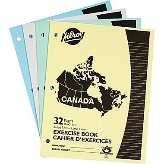 (4) Notebooks (Hilroy-80 pages)Loose LeafBinder Black & Blue Pens 1 ½ x 2” Post-it Notes in various colours (for ELA)Recommended - Coloured Pens (in addition to red and blue)MATH and SCIENCEScientific Calculator (with 2-line display)    (recommended: Sharp EL-531XG ($39)		  Texas Instruments TI-30XIIS ($20)		  Casio fx-300MS ($17)Geometry SetPaperRulerPencilsPHYS EDT-ShirtShortsDeodorant (NO AXE PLEASE)Towel for shower useRunning Shoes with NON-MARKING SOLES(Proper fitting and good quality shoes are a must for Phys. Ed.  Please avoid buying shoes from Walmart, Giant Tiger, or places like this. They are cheaply made and offer very little support and grip and they wear out very easily.  Winners have brand new quality running shoes at relatively the same price and will offer much better support for your child’s growing feet.  Sport Chek often has sales of buy one get the next free or half price.  The lack of grip has proven to be a safety concern for shoes purchased at Walmart or Giant Tiger as well.)INDUSTRIAL ARTSTape Measure*Safety GlassesHOME ECFabric ShearsSeam RipperPackage of pinsGENERAL SUPPLIESBinders				Pens – blue, black and red		Pencil CrayonsLoose Leaf				Pencils					Markers (not Chisel tip)Dividers				Highlighters				White OutPens – blue, black and red		Erasers					Glue Sticks2 Black Sharpies			Pencil Sharpener			Hand SanitizerWater Bottle (put name on bottle)Fees:	SLC Fee:		$  5.00	Total:			$15.00Have a fantastic summer!  See you in the Fall!Mr. Walker, Ms. McHanson, Ms. Braun,Mrs. Kucherhan, Mr. Karras